Электронный образовательный маршрут «Береги здоровье смолоду»МБДОУ «Детский сад № 455» г. о. Самара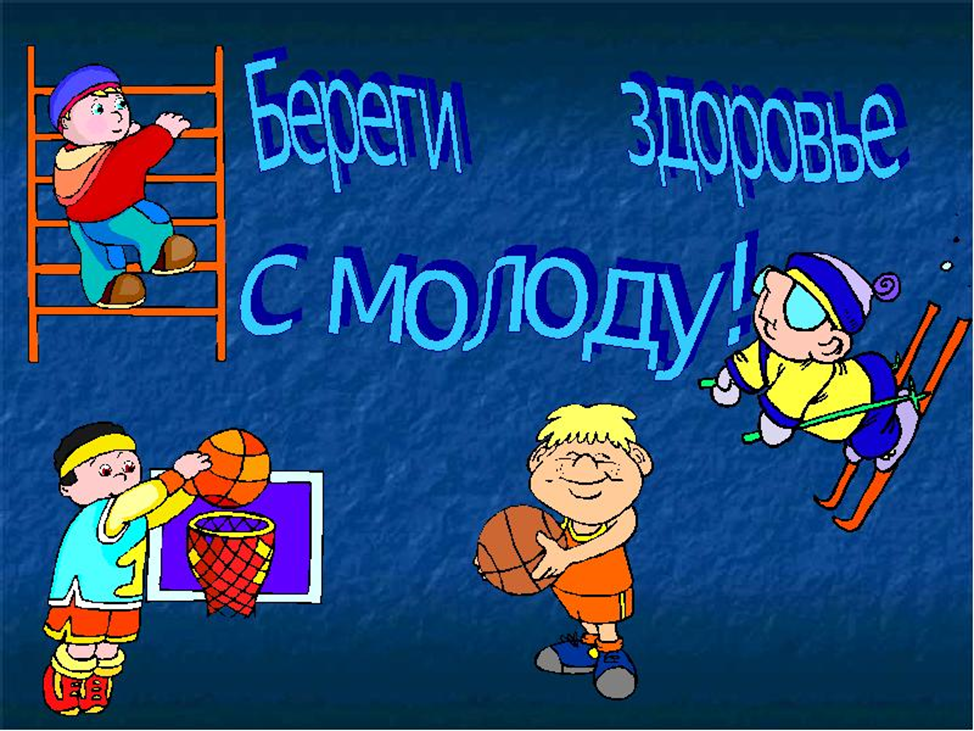 Разработчики образовательного маршрута воспитатели: Афанасьева О.А., Арянова О. А.Уважаемые родители!     Успешным в различных областях жизнедеятельности может быть человек, который ориентирован на здоровый образ жизни.     Здоровье – это наша главная ценность в жизни, особенно если это касается наших детей! Не создав фундамент  здоровья в дошкольном детстве, трудно сформировать его в будущем. Дошкольное детство – период интенсивного роста и развития детского организма, при котором закладываются профилактические и оздоровительные мероприятия.     Мы призваны воспитать у дошкольников навыки здорового образа жизни. По современным представлениям в понятие ЗОЖ входят следующие составляющие:- оптимальный двигательный режим;- рациональное питание;- закаливание;- личная гигиена;- положительные эмоции.     Эта работа должна быть целенаправленной и единой при совместном участии педагогов и родителей.     Предлагаем Вашему вниманию электронный образовательный маршрут «Береги здоровье смолоду», который поможет  формированию у детей осознанного отношения к своему здоровью и потребности к здоровому образу жизни и даст возможность провести время с Вашим ребенком с пользой!Успехов Вам!ШАГ 1. «Почитайте!»     Слово «здоровье» является одним из самых частых, которое использует человек. Даже приветствие при встречах и расставаниях мы связываем с этим словом: «здравствуйте», «будьте здоровы» и другие.     Здоровьесберегающий характер обучения и воспитания особенно важен в дошкольном возрасте, где ребенок получает базовые знания из многих наук, в том числе и о своем организме, на этом этапе происходит понимание и принятие ребенком ценности здорового образа жизни.     Познакомьте детей с художественными произведениями о здоровье и здоровом образе жизни, развивайте интерес к художественной литературе. Чтение тренирует память, воображение, мышление, внимание ребенка, а также развивает познавательные интересы и расширяет кругозор.Цель: помочь детям понять ценность здоровья через литературные произведения, формировать умение подражать положительным поступкам литературных героев, пополнить словарный запас детей новыми словами, названиями и образами.ЧТО ЧИТАТЬ?Читайте сказки про здоровье для детей https://skazkaplus.ru/tag/skazki-pro-zdorovye Картотека сказок о ЗОЖhttps://drive.google.com/file/d/1c5U4b6XmWDgGdR9ezctl6hz0dHEg_sqS/view?usp=sharingСказка для детей о здоровьеhttps://kukuriku.ru/razvivaemsya-onlajn/skazki/samaya-chudesnaya-veshh-na-svete/ Стихи о здоровье для детейhttps://mamamozhetvse.ru/stixi-o-zdorove-dlya-detej.html Здоровый образ жизни для детей в стихахhttps://drive.google.com/file/d/1GZZHUxkc7LnZQIQPliG78a5UAr_moD0X/view?usp=sharingШАГ 2. «Выучите!»     Идея воспитания здорового человека имеет глубокие исторические корни. Проблема воспитания здорового подрастающего поколения волновала педагогов и врачей на протяжении всего пути становления и развития педагогической и медицинской наук, начиная с давних времен.     Пословицы и поговорки о здоровье и здоровом образе жизни возникли очень давно, еще до появления письменности, и передавались от старшего поколения к своим детям. Поэтому, часто содержат необычные слова, значение которых уже потерялось во времени.     Пословицы и поговорки имеют короткое содержание, зато раскрывают очень большой смысл. Они могут не просто давать прямые наставления, но иметь скрытое значение. Поэтому, разучивая с ребенком поговорки, обязательно давайте пояснение непонятных слов, ведь дети способны обычные метафоры перекрутить на свой лад.Цель: расширять кругозор детей старшего дошкольного возраста, приобщать к фольклору, развивать логическое мышление, тренировать память.ЧТО МОЖНО ВЫУЧИТЬ?Пословицы и поговорки о здоровье и здоровом образе жизниhttps://heaclub.ru/poslovicy-i-pogovorki-o-zdorove-dlya-detej-doshkolnogo-i-shkolnogo-vozrasta-shkoly-dou-sbornik-luchshih-poslovic-s-obyasneniem-smysla-kakie-est-i-kak-najti-poslovicy-i-pogovorki-o-zdorove-dlya-det Детские песенкиhttps://www.youtube.com/watch?v=00nLwjFdfOA ШАГ 3. «Посмотрите!»     Ребенок 6-7 лет имеет достаточное представление о собственном организме, знает и понимает взаимосвязь в системе «человек - окружающая среда», осознанно применяет данные знания в повседневной жизни. Он уже активно придерживается здорового образа жизни, самостоятельно выполняет культурно-гигиенические процессы. Закрепите эти знания и умения, просмотрев несколько мультфильмов и презентацию.Цель: обобщать и закреплять знания детей о здоровом образе жизни, воспитывать бережное и заботливое отношение к своему здоровью.ЧТО СМОТРЕТЬ?Мультфильм «Смешарики»     https://www.youtube.com/watch?v=k9l7IMby5gI Презентация «Если хочешь быть здоровым»               https://www.youtube.com/watch?v=1P5ZMFjXBxY Закаляйся, если хочешь быть здоров! Веселый Мультик!https://www.youtube.com/watch?v=u_vGvOtPfJM ШАГ 4. «Сделайте вместе!»     Здоровье ребенка — ни с чем несравнимая ценность. Разнообразная двигательная деятельность способствует совершенствованию и гармоничному строению растущего организма. Именно в дошкольный период закладывается фундамент здоровья и долголетия, выносливости и сопротивляемости организма неблагоприятным воздействиям внешней среды. Особенно сейчас в период самоизоляции нам не хватает полноты движений, поэтому предлагаем Вам подвигаться вместе с детьми и получить заряд положительной энергии.Цель: расширить представления детей о важных компонентах здорового образа жизни, формировать знания о том, как необходимы различные физические упражнения.  ЧТО СДЕЛАТЬ?   1) Веселая мульт - зарядка            https://yandex.ru/efir?stream_id=48688d82f2016245be4db253fdc4c922        2) Веселая зарядка           https://www.youtube.com/watch?v=C84BaGhn3Q4   3) Пальчиковая гимнастика       https://www.youtube.com/watch?v=gwXVsHV9mfwДыхательная гимнастика   https://www.youtube.com/watch?v=fuZJOShPsfc  ШАГ 5. «Исследуй!»     Мир вокруг ребенка разнообразен, все явления в нем связаны в сложную систему, элементы которой изменчивы и зависимы друг от друга. Поэтому очень важно научить ребенка находить в знакомых предметах неизвестные свойства, а в незнакомых, наоборот, отыскивать давно знакомое и понятное.И все это – в непринужденной и увлекательной атмосфере игры.Цель: способствовать развитию у детей познавательной активности, любознательности, проявлению инициативы в самостоятельном проведении исследований.ЧТО УЗНАВАТЬ?Пчелка Умняша: полезные и вредные продуктыhttps://www.youtube.com/watch?v=UGlk5HhqnSAИгра занятие в лаборатории Здоровьяhttps://www.youtube.com/watch?v=XnIZ5LkaU7s ШАГ 6. «Поиграйте!»     «Береги здоровье смолоду» — этот девиз отражает необходимость укрепления здоровья ребенка с первых дней его жизни.Невозможно представить себе жизнь ребенка без веселых досугов и развлечений, шумных праздников и соревнований, интересных игр и увлекательных аттракционов. Одни развивают сообразительность, другие — смекалку, третьи — воображение и творчество, но объединяет их общее — воспитание у ребенка потребности в движении и эмоциональном восприятии жизни.Цель: развивать двигательную и творческую активность, расширять представления об окружающем мире. ВО ЧТО ПОИГРАТЬ?Сборник подвижных игрhttps://azbyka.ru/deti/sbornik-podvizhnyh-igr-dlya-detej Детские развивающие игры            https://ppt-online.org/192613ШАГ 7. «Послушайте!»     Здоровый образ жизни - это благоприятный эмоциональный климат в семье, дружеское, доброжелательное отношение родителей друг к другу и ребенку. А как же тут обойтись без музыки и хорошей песни, которые создают атмосферу радости, способствуют развитию активных движений, вызывают у детей положительные эмоции. Как говорит народная цитата  «Нам песня строить и жить помогает!»Цель: развивать музыкальный слух, чувство ритма, фантазию, творческие способности.ЧТО ПОСЛУШАТЬ?Моем рукиhttps://www.youtube.com/watch?v=kDY2lzxNG74 Песня про спортhttps://www.youtube.com/watch?v=SJO4XQspZpk Спортанияhttps://xn--80aqocehel4j.xn--p1ai/pesenki Детские песни о спортеhttps://ru.sefon.cc/collections/children/209-o-sporte/ ШАГ 8. «Давайте смастерим»     В. А. Сухомлинский говорил: «Истоки творческих способностей и дарования детей на кончиках их пальцев. От пальцев, образно говоря, идут тончайшие ручейки, которые питают источник творческой мысли. Чем больше уверенности и изобретательности в движениях детской руки, тем тоньше взаимодействие с орудием труда, чем сложнее движение, необходимое для этого взаимодействия, тем глубже входит взаимодействие руки с природой, с общественным трудом в духовную жизнь ребенка.         Другими словами: чем больше мастерства в детской руке, тем умнее ребенок». Так давайте больше заниматься с нашими детьми и развивать их творческие способности. Совместное творчество не только сближает нас, но и  помогает лучше узнать друг друга.Цель: развивать творческую инициативу, пытливость, самостоятельность и любознательность, творческое воображение.ЧТО СМАСТЕРИТЬ?Книжка малышка своими руками о здоровом образе жизниhttps://www.youtube.com/watch?v=II6b0Fn9MhI Лепим из пластилина полезный завтракhttps://www.youtube.com/watch?v=3i6DS__ViPA Я ЗДОРОВЬЕ БЕРЕГУ, САМ СЕБЕ Я ПОМОГУ!ЗДОРОВЬЕ – ЭТО ЗДОРОВО!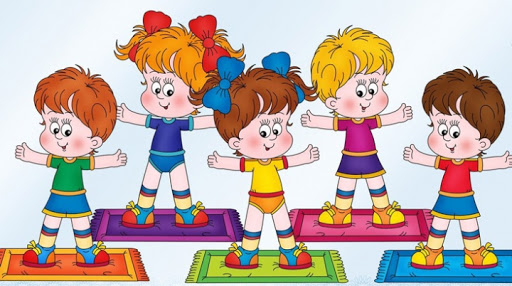 